Типы развития насекомыхТаблица: Развитие насекомыхТип развитияТип развитияТаблица: Развитие насекомыхНадотряд I. Насекомые с неполным превращением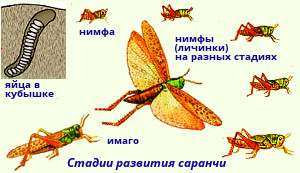 Надотряд 2. Насекомые с полным превращением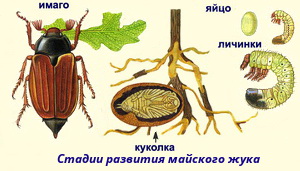 Количество стадий3 (яйцо, личинка, взрослое насекомое)4 (яйцо, личинка, куколка, взрослое насекомое)ЛичинкаПохожа на взрослое насекомое внешним строением, образом жизни и питанием; отличается меньшими размерами, крылья отсутствуют или развиты неполностьюОтличается от взрослого насекомого внешним строением, образом жизни и питаниемКуколкаОтсутствуетИмеется (в неподвижной куколке происходит гистолиз личиночных и гистогенез взрослых тканей и органов)ОтрядОтряд прямокрылые (Orthoptera)Отряд таракановые (Blattoidea)Отряд вши (Anoplura)Отряд хоботные (Rhynchota)Отряд жестокрылые, или жуки (Coleoptera)Отряд чешуекрылые, или бабочки (Lepidoptera)Отряд перепончатокрылые (Hymenoptera)Отряд блохи (Aphaniptera)Отряд двукрылые (Dipte